Смоленское областное государственное бюджетное профессиональное образовательное учреждение «Козловский многопрофильный аграрный колледж»Инструкция1.Внимательно прочитайте задание.  2.Выполните пункт задания 1;2 в присутствии членов экзаменационной комиссии вы можете воспользоваться:-Технологическими картами блюд.Литературой:-Сборником рецептур блюд и кулинарных изделий.-Оборудованием:-электронные весы-производственные столы-холодильный шкафИнвентарь, инструменты, посуда: миска, лопатка, доски разделочные с маркировкой «ОС» РС, ножи поварские с маркировкой «ОС» РС, столовая тарелка3.Устно выполните  пункт задания 3.Время  выполнения задания- 4 часа.Задание № 211.Произвести первичную обработку и нарезку зеленого лука (мелкими шпалками) –                   2.Произвести механическую и кулинарную обработку рыбы и приготовить полуфабрикат без кожи и костей (ромбиками).  3. Производственная ситуация: вам нужно приготовить  полуфабрикат мясная котлетная масса – . Составьте заявку на сырьеПреподаватель  К.В. Байкузов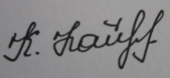           Рассмотрено          На заседании МК профессионального цикла         «__»_________ 20______ , протокол №____         Председатель МК ___________ /Ерошенкова Т.С.УтверждаюЗаместитель директора по УР«___» __________ 20_____ г._____________/С.А. Козлова